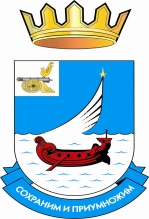 Российская ФедерацияСмоленская областьМуниципальное образование"Гагаринский район" Смоленской области         Р Е Ш Е Н И Еот 28 октября 2016 года                                                                                          № 138О предоставлении иного межбюджетного трансферта из муниципального дорожного фонда муниципального образования «Гагаринский район» Смоленской области бюджету Гагаринского городского поселения Гагаринского района Смоленской областиВ соответствии с решением Гагаринской районной Думы от 29.11.2013  года № 156 «О муниципальном дорожном фонде муниципального образования «Гагаринский район» Смоленской области, пунктом 8 Порядка предоставления иных межбюджетных трансфертов из муниципального дорожного фонда муниципального образования «Гагаринский район» Смоленской области бюджетам поселений, утвержденного решением  Гагаринской районной Думы от 29.07.2016 года № 102 «Об утверждении Порядка предоставления иных межбюджетных  трансфертов из муниципального  дорожного фонда муниципального образования «Гагаринский район» Смоленской области бюджетам поселений», Уставом муниципального образования «Гагаринский район» Смоленской области Гагаринская районная ДумаРЕШИЛА:1. Предоставить иной межбюджетный трансферт из муниципального дорожного фонда муниципального образования «Гагаринский район» Смоленской области бюджету Гагаринского городского поселения Гагаринского района Смоленской области в размере 2 103 239 рублей 36 копеек на проведение ремонтных работ асфальтобетонного покрытия участка дороги по ул. 26 Бакинских комиссаров и ул. Матросова в г. Гагарин. 2. Иной межбюджетный трансферт имеет строго целевое назначение и расходуется исключительно на цели, указанные в пункте 1 настоящего решения. Перечисление средств межбюджетного трансферта осуществляется после фактического выполнения работ, указанных в пункте 1 настоящего решения и предъявления подтверждающих документов.3. В случае нецелевого использования иной межбюджетный трансферт подлежит возврату в бюджет муниципального образования «Гагаринский район» Смоленской области в объеме средств, использованных не по целевому назначению.4. Контроль за целевым использованием иного межбюджетного трансферта осуществляется в соответствии с бюджетным законодательством.5. Главному распорядителю средств бюджета Гагаринского городского поселения Гагаринского района Смоленской области, в распоряжение которого предоставляются средства межбюджетного трансферта, представить отчет о расходовании средств до 15 января 2017 года.6. Установить, что неиспользованный по состоянию на 1 января 2017 года иной межбюджетный трансферт подлежит возврату в доход бюджета муниципального образования «Гагаринский район» Смоленской области в соответствии с бюджетным законодательством.7. Настоящее решение вступает в силу с момента его официального опубликования.Глава муниципального образования «Гагаринский район» Смоленской области                                           А.И. Иванов